Patientenanmeldung Chinderpraxis Gams:Kind:Eltern:		 verheiratet	 getrennt	 verwittwet		 Konkubinat	 geschieden	 PflegeelternschaftSorgerecht: 	 gemeinsam	 Mutter	 VaterMutter:Vater:gewünschtes Abrechnungssystem:				gewünschte Anlieferung Rechnungskopie: Arztrechnung an Mich (Tier garant)				 per E-Mail Arztrechnung an Krankenversicherung (Tier payant)		 per PostErklärung:Die/der Unterzeichnende bestätigt die Richtigkeit der oben genannten Angaben und gibt ihr/sein Einverständnis dafür, dass die Chinderpraxis Gams bei Bedarf von anderen behandelnden Ärzten relevante Unterlagen oder Informationen anfordern sowie Daten an Inkasso-Büros und Unterlagen an nachbehandelnde Ärzte weitergeben darf.  Hiermit nimmt die/der Unterzeichnende zudem zur Kenntnis, dass die Arztrechnung und Rechnungskopie (bei Auswahl E-Mail an die oben aufgeführte E-Mail-Adresse) via Eastcare auf elektronischem Weg verschickt wird. Ort/ Datum: __________________ 		Unterschrift: ______________________________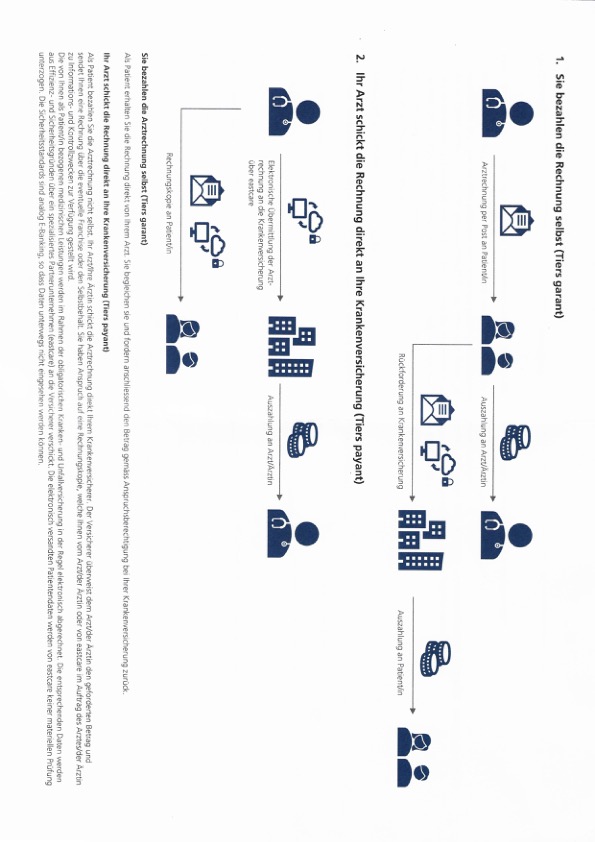 Name:Geburtsdatum:Vorname:Geschlecht:       w          m     Strasse/Nr.:PLZ/Wohnort:Krankenkasse:Vers.Nr.:Name/Vorname:Geburtsdatum:Adresse:  wie Kind andere:Tel. privat:Tel. Geschäft:Beruf (erlernt):Aktuell:E-Mail:Arbeitgeber:Name/Vorname:Geburtsdatum:Adresse:  wie Kind andere:Tel. privat:Tel. Geschäft:Beruf (erlernt):Aktuell:E-Mail:Arbeitgeber: